Глава администрации Дзержинского района                                                                                      А.В. Пичугин                        Приложение №1 						                                               к постановлению						                          от  15   сентября     2016  №___780___Установление шкалы оценки критериев       Оценка и сопоставление заявок на участие в открытом конкурсе на право получения свидетельства об осуществлении перевозок по одному или нескольким муниципальным маршрутам регулярных перевозок  производится по балльной системе по следующим критериям:1. Количество дорожно-транспортных происшествий, повлекших за собой человеческие жертвы или причинение  вреда здоровью граждан и произошедших по вине юридического лица, индивидуального предпринимателя, участника  договора простого товарищества          (далее – Участника открытого конкурса) или их работников в течение года, предшествующего дате проведения открытого конкурса, в расчете на  среднее количество транспортных средств (далее – ТС), имевшихся в распоряжении Участника открытого конкурса в течение года, предшествующего дате проведения конкурса (Кдтп)Значение критерия для его балльной оценки рассчитывается по формуле:Кдтп= КОЛдтп./КОЛ тс, гдеКОЛдтп - количество дорожно-транспортных происшествий, повлекших за собой человеческие жертвы или причинение  вреда здоровью граждан и произошедших по вине Участника конкурса – подтверждается справкой управления государственной инспекции безопасности дорожного движения, предоставленной Участником в конкурсную  комиссию.КОЛтс – среднее количество ТС, имевшихся в распоряжении Участника открытого конкурса в течение года, предшествующего дате  проведения конкурса – подтверждается справкой Участника открытого конкурса, скрепленной печатью и заверенной подписью уполномоченного лица.     Для участников договора простого товарищества значения КОЛдтп и КОЛтс суммируются по всем участникам договора простого товарищества.2. Опыт осуществления регулярных перевозок Участника открытого конкурса, который подтвержден исполнением государственных или муниципальных контрактов, свидетельствами об осуществлении перевозок по маршруту регулярных перевозок, договорами или иными документами, выданными в соответствии с нормативными правовыми актами Калужской области, муниципальными нормативными правовыми актами (Копт). Опыт осуществления регулярных перевозок Участника открытого конкурса определяется на дату вскрытия заявки на участие в открытом конкурсе.Для участников договора простого товарищества значение Копт. определяется как среднеарифметическое значение.3. Влияющие на качество перевозок характеристики транспортных средств, предлагаемых Участником открытого конкурса для осуществления регулярных перевозок: - наличие низкого пола;- наличие кондиционера;-наличие оборудования для перевозок пассажиров с ограниченными возможностями и иных  маломобильных групп населения,  пассажиров с детскими колясками.4. Срок эксплуатации транспортных средств 							  	                    Приложение №2                                                                                                        к постановлению								       от 15 сентября  2016	№ 780					                      Требования к содержанию, в том числе к описанию                     предложения Участника открытого конкурса, к форме и составу заявки                         на участие в открытом конкурсе.            Предложение Участника открытого конкурса – юридического лица, индивидуального предпринимателя, участников договора простого товарищества должно содержать следующие документы:1. Заявку на участие в открытом конкурсе на право получения свидетельства об осуществлении перевозок по одному или нескольким муниципальным маршрутам регулярных перевозок в соответствии с приложением №1 к настоящим Требованиям с описью предоставленных документов.2.  Копию лицензии на осуществление перевозки пассажиров автомобильным транспортом, оборудованным для перевозок более восьми человек.3. Полученную в управлении государственной инспекции безопасности дорожного движения  справку о наличии (с указанием количества) или отсутствием дорожно-транспортных происшествий, повлекших за собой человеческие жертвы или причинение вреда здоровью  граждан и произошедших по вине Участника открытого конкурса или его работников в течение года, предшествующего дате проведения открытого конкурса.4. Справку Участника открытого конкурса о среднем количестве транспортных средств (далее - ТС), имеющихся в распоряжении участника открытого конкурса в течение года, предшествующего дате проведения открытого конкурса.5.  Копии государственных или муниципальных контрактов, свидетельств об осуществлении перевозок по маршруту регулярных перевозок, договоров или иных  документов, выданных в соответствии с нормативными правовыми актами Калужской области или муниципальными нормативными правовыми актами6.  Копии свидетельства о регистрации ТС, паспортов ТС, договоров аренды ТС без экипажей (при наличии) на каждую единицу ТС основного и подменного фонда.7. Документ, подтверждающий отсутствие недоимки по налогам, сборам и другим обязательным платежам в бюджеты всех уровней, за последний отчетный период.8. Справку Участника открытого конкурса, о том, что он не  находится в процессе ликвидации, реорганизации и что в отношении него не возбуждены процедуры в рамках Федерального закона « О несостоятельности (банкротстве)»9. Копии актов выполненных работ по установке оборудования; свидетельств, подтверждающих указанные  в заявке характеристики ТС, влияющие на качество перевозок.      Участник открытого конкурса вправе предоставить выписку из Единого государственного реестра юридических лиц, Единого государственного реестра индивидуальных предпринимателей, выданную не позднее 45 дней до даты подачи заявки      (или нотариально заверенная копия такой выписки), по собственной инициативе.  Если участник открытого конкурса не предоставил указанный документ по собственной инициативе, отдел экономики  Дзержинского района запрашивает и получает от налогового органа выписку из Единого реестра юридических лиц или Единого реестра индивидуальных предпринимателей. 								              Приложение №1 к Требованиям к содержанию, в том числе к   описанию предложения Участника открытого конкурса, к форме и составу заявки на участие в открытом конкурсе.Заявка на участие в открытом конкурсе на право получения свидетельства об осуществлении перевозок по муниципальному маршруту (маршрутам)___________________________________________________________________________(указать наименование маршрута(ов)___________________________________________________________________________                                 (наименование участника размещения заказа)в лице ________________________________________________________________сообщает о согласии участвовать в конкурсе.         Согласен   оказывать  услуги  по  осуществлению перевозок пассажиров  автомобильным  транспортом  общего  пользования по внутрирайонным маршрутам              в границах муниципального района «Дзержинский район»     на  условиях,  представленных  в настоящем предложении и нижеследующих таблицах: Соответствие Участника открытого конкурса установленным требованиям и условиям участи в открытом конкурсеНастоящим гарантируем достоверность представленной нами в заявке информации.Юридический и фактический адреса (для юридического лица, участников договора простого товарищества)/ места жительства для индивидуального предпринимателя_________________________________________________________________телефон__________________факс_________________ адрес электронной почтыАдрес отправки корреспонденции:________________________________________________Участник открытого конкурса:___________________________________________________	МП                                                                                подпись                                                 ФИО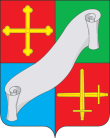 КАЛУЖСКАЯ ОБЛАСТЬАДМИНИСТРАЦИЯ(исполнительно - распорядительный орган)МУНИЦИПАЛЬНОГО РАЙОНА «ДЗЕРЖИНСКИЙ РАЙОН»ПОСТАНОВЛЕНИЕКАЛУЖСКАЯ ОБЛАСТЬАДМИНИСТРАЦИЯ(исполнительно - распорядительный орган)МУНИЦИПАЛЬНОГО РАЙОНА «ДЗЕРЖИНСКИЙ РАЙОН»ПОСТАНОВЛЕНИЕ      15 сентября   2016     г.                      г. Кондрово                          №___780____       15 сентября   2016     г.                      г. Кондрово                          №___780____          Об установлении шкалы оценки критериев, предусмотренных частью             3 статьи 24 Федерального закона                     от 13.07.2015 № 220-ФЗ «Об организации регулярных перевозок пассажиров и багажа автомобильным транспортом и городским наземным электрическим  транспортом в Российской Федерации  и о внесении изменений в отдельные законодательные акты Российской Федерации»,  требований к содержанию, в том числе к описанию предложения участника открытого конкурса, к форме и составу заявки на участие в открытом конкурсе           В целях реализации   Федерального закона от 13.07.2015 № 220-ФЗ                       «Об организации регулярных перевозок пассажиров и багажа автомобильным транспортом и городским наземным электрическим  транспортом в Российской Федерации  и о внесении изменений в отдельные законодательные акты Российской Федерации»,  в соответствии с постановлением администрации Дзержинского района от 23.11.2015 №1713 «О планировании регулярных перевозок и багажа автомобильным транспортом на территории Дзержинского района»ПОСТАНОВЛЯЮ:           В целях реализации   Федерального закона от 13.07.2015 № 220-ФЗ                       «Об организации регулярных перевозок пассажиров и багажа автомобильным транспортом и городским наземным электрическим  транспортом в Российской Федерации  и о внесении изменений в отдельные законодательные акты Российской Федерации»,  в соответствии с постановлением администрации Дзержинского района от 23.11.2015 №1713 «О планировании регулярных перевозок и багажа автомобильным транспортом на территории Дзержинского района»ПОСТАНОВЛЯЮ:1. Установить  шкалу оценки критериев, предусмотренных частью 3 статьи                      24 Федерального закона  от 13.07.2015 № 220-ФЗ «Об организации регулярных перевозок пассажиров и багажа автомобильным транспортом и городским наземным электрическим  транспортом в Российской Федерации  и о внесении изменений в отдельные законодательные акты Российской Федерации» (приложение №1)2. Установить требования к  содержанию, в том числе к описанию предложения участника открытого конкурса, к форме и составу заявки на участие в открытом конкурсе (приложение №2)3.  Настоящее постановление вступает в силу с момента его опубликования.1. Установить  шкалу оценки критериев, предусмотренных частью 3 статьи                      24 Федерального закона  от 13.07.2015 № 220-ФЗ «Об организации регулярных перевозок пассажиров и багажа автомобильным транспортом и городским наземным электрическим  транспортом в Российской Федерации  и о внесении изменений в отдельные законодательные акты Российской Федерации» (приложение №1)2. Установить требования к  содержанию, в том числе к описанию предложения участника открытого конкурса, к форме и составу заявки на участие в открытом конкурсе (приложение №2)3.  Настоящее постановление вступает в силу с момента его опубликования.№ п/пКритерииПоказателиБалл1Количество дорожно-транспортных происшествий, повлекших за собой человеческие жертвы или причинение  вреда здоровью граждан и произошедших по вине  Участника открытого конкурса  или их работников в течение года, предшествующего дате проведения открытого конкурса, в расчете на  среднее количество транспортных средств, имевщихся в распоряжении Участника открытого конкурса в течение года, предшествующего дате проведения конкурса (Кдтп)Кдтп=0 и КОЛтс>1101Количество дорожно-транспортных происшествий, повлекших за собой человеческие жертвы или причинение  вреда здоровью граждан и произошедших по вине  Участника открытого конкурса  или их работников в течение года, предшествующего дате проведения открытого конкурса, в расчете на  среднее количество транспортных средств, имевщихся в распоряжении Участника открытого конкурса в течение года, предшествующего дате проведения конкурса (Кдтп)Кдтп=0 и КОЛтс<1или=101Количество дорожно-транспортных происшествий, повлекших за собой человеческие жертвы или причинение  вреда здоровью граждан и произошедших по вине  Участника открытого конкурса  или их работников в течение года, предшествующего дате проведения открытого конкурса, в расчете на  среднее количество транспортных средств, имевщихся в распоряжении Участника открытого конкурса в течение года, предшествующего дате проведения конкурса (Кдтп)КОЛдтп>1-10№ п/пКритерииПоказателиБалл2Опыт осуществления регулярных перевозок Участника открытого конкурса, который подтвержден исполнением государственных или муниципальных контрактов, свидетельствами об осуществлении перевозок по маршруту регулярных перевозок, договорами или иными документами, выданными в соответствии с нормативными правовыми актами Калужской области, муниципальными нормативными правовыми актами- менее 1 года12Опыт осуществления регулярных перевозок Участника открытого конкурса, который подтвержден исполнением государственных или муниципальных контрактов, свидетельствами об осуществлении перевозок по маршруту регулярных перевозок, договорами или иными документами, выданными в соответствии с нормативными правовыми актами Калужской области, муниципальными нормативными правовыми актами- от 1 года до 3 лет132Опыт осуществления регулярных перевозок Участника открытого конкурса, который подтвержден исполнением государственных или муниципальных контрактов, свидетельствами об осуществлении перевозок по маршруту регулярных перевозок, договорами или иными документами, выданными в соответствии с нормативными правовыми актами Калужской области, муниципальными нормативными правовыми актамиот 3 до 5 лет152Опыт осуществления регулярных перевозок Участника открытого конкурса, который подтвержден исполнением государственных или муниципальных контрактов, свидетельствами об осуществлении перевозок по маршруту регулярных перевозок, договорами или иными документами, выданными в соответствии с нормативными правовыми актами Калужской области, муниципальными нормативными правовыми актамиот 5 до 10 лет172Опыт осуществления регулярных перевозок Участника открытого конкурса, который подтвержден исполнением государственных или муниципальных контрактов, свидетельствами об осуществлении перевозок по маршруту регулярных перевозок, договорами или иными документами, выданными в соответствии с нормативными правовыми актами Калужской области, муниципальными нормативными правовыми актамиСвыше 10 лет20№ п/пКритерииПоказателиБалл3Влияющие на качество перевозок характеристики транспортны средств, предлагаемых Участником открытого конкурса для осуществления регулярных перевозокНизкий пол:наличиеотсутствие503Влияющие на качество перевозок характеристики транспортны средств, предлагаемых Участником открытого конкурса для осуществления регулярных перевозокКондиционер:наличиеотсутствие203Влияющие на качество перевозок характеристики транспортны средств, предлагаемых Участником открытого конкурса для осуществления регулярных перевозокНаличие дополнительного оборудования  для посадки, высадки, перевозки инвалидов, лиц с ограниченными возможностями; пассажиров с детскими колясками:                 наличиеотсутствие50№ п/пКритерииПоказателиБалл4Срок эксплуатации ТС, предлагаемых участником Конкурса для осуществления регулярных перевозок в течение срока действия свидетельства об осуществлении перевозок по маршруту регулярных перевозок (оценивается каждое транспортное средство, включая подменный фонд)до 1 года104Срок эксплуатации ТС, предлагаемых участником Конкурса для осуществления регулярных перевозок в течение срока действия свидетельства об осуществлении перевозок по маршруту регулярных перевозок (оценивается каждое транспортное средство, включая подменный фонд)от 1 года до 2 лет84Срок эксплуатации ТС, предлагаемых участником Конкурса для осуществления регулярных перевозок в течение срока действия свидетельства об осуществлении перевозок по маршруту регулярных перевозок (оценивается каждое транспортное средство, включая подменный фонд)от 2 до 3 лет64Срок эксплуатации ТС, предлагаемых участником Конкурса для осуществления регулярных перевозок в течение срока действия свидетельства об осуществлении перевозок по маршруту регулярных перевозок (оценивается каждое транспортное средство, включая подменный фонд)от 3 до 4 лет44Срок эксплуатации ТС, предлагаемых участником Конкурса для осуществления регулярных перевозок в течение срока действия свидетельства об осуществлении перевозок по маршруту регулярных перевозок (оценивается каждое транспортное средство, включая подменный фонд)от 4  до 5 лет24Срок эксплуатации ТС, предлагаемых участником Конкурса для осуществления регулярных перевозок в течение срока действия свидетельства об осуществлении перевозок по маршруту регулярных перевозок (оценивается каждое транспортное средство, включая подменный фонд)Более 5 лет0              Показатели                Предложение участника конкурса                Показатели               Количество рейсов в день (прямых)Количество рейсов 
всего                                  В том числе:                           
по маршруту                            
_______________________________________
(наименование маршрута)    по маршруту                            
_______________________________________
(наименование маршрута)    № п/пКритерииПоказателиПредложение участника открытого конкурса1     Количество дорожно-транспортных происшествий, повлекших за собой человеческие жертвы или причинение  вреда здоровью граждан и произошедших по вине  Участника открытого конкурса  или их работников в течение года, предшествующего дате проведения открытого конкурса, в расчете на  среднее количество транспортных средств, имевщихся в распоряжении Участника открытого конкурса в течение года, предшествующего дате проведения конкурса (Кдтп)Количество ДТП1     Количество дорожно-транспортных происшествий, повлекших за собой человеческие жертвы или причинение  вреда здоровью граждан и произошедших по вине  Участника открытого конкурса  или их работников в течение года, предшествующего дате проведения открытого конкурса, в расчете на  среднее количество транспортных средств, имевщихся в распоряжении Участника открытого конкурса в течение года, предшествующего дате проведения конкурса (Кдтп)Среднее количество ТС, имевшихся в распоряжении Участника открытого конкурса в течение года, предшествующего дате проведения конкурса.2    Опыт осуществления регулярных перевозок Участника открытого конкурса, который подтвержден исполнением государственных или муниципальных контрактов, свидетельствами об осуществлении перевозок по маршруту регулярных перевозок, договорами или иными документами, выданными в соответствии с нормативными правовыми актами Калужской области, муниципальными нормативными правовыми актамидо 1 года2    Опыт осуществления регулярных перевозок Участника открытого конкурса, который подтвержден исполнением государственных или муниципальных контрактов, свидетельствами об осуществлении перевозок по маршруту регулярных перевозок, договорами или иными документами, выданными в соответствии с нормативными правовыми актами Калужской области, муниципальными нормативными правовыми актамиот 1года до 2 лет2    Опыт осуществления регулярных перевозок Участника открытого конкурса, который подтвержден исполнением государственных или муниципальных контрактов, свидетельствами об осуществлении перевозок по маршруту регулярных перевозок, договорами или иными документами, выданными в соответствии с нормативными правовыми актами Калужской области, муниципальными нормативными правовыми актамиот 2 до 3 лет2    Опыт осуществления регулярных перевозок Участника открытого конкурса, который подтвержден исполнением государственных или муниципальных контрактов, свидетельствами об осуществлении перевозок по маршруту регулярных перевозок, договорами или иными документами, выданными в соответствии с нормативными правовыми актами Калужской области, муниципальными нормативными правовыми актамиот 3 до 4 лет2    Опыт осуществления регулярных перевозок Участника открытого конкурса, который подтвержден исполнением государственных или муниципальных контрактов, свидетельствами об осуществлении перевозок по маршруту регулярных перевозок, договорами или иными документами, выданными в соответствии с нормативными правовыми актами Калужской области, муниципальными нормативными правовыми актамиот 4  до 5  лет2    Опыт осуществления регулярных перевозок Участника открытого конкурса, который подтвержден исполнением государственных или муниципальных контрактов, свидетельствами об осуществлении перевозок по маршруту регулярных перевозок, договорами или иными документами, выданными в соответствии с нормативными правовыми актами Калужской области, муниципальными нормативными правовыми актамиБолее 5 лет3      Влияющие на качество перевозок характеристики транспортны средств, предлагаемых Участником открытого конкурса для осуществления регулярных перевозокУказывается количество транспортных средств3      Влияющие на качество перевозок характеристики транспортны средств, предлагаемых Участником открытого конкурса для осуществления регулярных перевозокНизкий пол:3      Влияющие на качество перевозок характеристики транспортны средств, предлагаемых Участником открытого конкурса для осуществления регулярных перевозокКондиционер:3      Влияющие на качество перевозок характеристики транспортны средств, предлагаемых Участником открытого конкурса для осуществления регулярных перевозокНаличие дополнительного оборудования  для посадки, высадки, перевозки инвалидов, лиц с ограниченными возможностями; пассажиров с детскими колясками4      Срок эксплуатации транспортных средствдо 1 годаот 1 года до 2 летот 2 до 3 летот 3 до 4 летот 4  до 5 летБолее 5 лет